								Ardahan/2018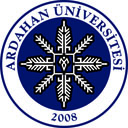 To whom it may concern,As Ünvan/veya Görev (Coordinator, Dr. vs)  from Department of Bölüm Adı at Ardahan University, I would like to invite your institution/department to establish a Bilateral Agreement in the fields of Bölüm ve/veya bölümler, starting from the academic year 2019-2020Ardahan University (ARU) is a new university that was founded in 2008. ARU is located in the middle of Asia Minor and Central Asia, it is the gateway to Central Asia from Anatolia, and starting point of Central Asia and the Caucasus. Besides, ARU is very close to countries including Georgia, Russia, Azerbaijan, Nakhichevan, Iran and Armenia. This proximity provides advantages to develop scientific and social relationships with the countries mentioned. Ardahan University has one campus named as “Yenisey”, which is open to public. The distance between campus “Yenisey” and city center is about 5 km. The campus includes faculty buildings and some school-to-work transitions, indoor sports facilities, library, and dormitory buildings. The campus also includes guest house which has a Turkish Bath, Sauna, Swimming Pool and Children's Room, restaurant, cafeteria, suite and standard rooms. The city also offers a wide range of opportunities like skiing (Yalnızçam Ski Center and Göle Ski Center), short-voyage via ships in Çıldır Lake, trekking in the forests all around the campus and city as well. Visitors can also enjoy the Ardahan cousine which is unique in eastern part of Turkey including meals with goose, local cheese types, and honey.In 2016, Ardahan University has been awarded with Erasmus University Charter. As a beginning, we would like to propose the training staff mobility and also student mobility for 2018-2029 academic years.  I would like to add that our university could arrange accommodation at the campus for this period.We are seeking Erasmus partners for academic cooperation as Ardahan University. As a young and dynamic University, we aim to establish our international relations with successful departments of universities worldwide.  We want to see you among our other Erasmus partners as we believe it will be invaluable for our students to experience a semester/year of their education in your university. We can assure you in every respect regarding academic skills and language competencies of our students. Therefore, we want to establish an agreement between our departments including student, teaching staff and staff training mobility for associate/undergraduate/graduate level.If you are interested in signing a Bilateral Agreement with Ardahan University, I will be very pleased to receive your reply and discuss the details.Best regards,Ünvan, Ad SoyadCorrespondence Information:
Ardahan UniversityDepartment/Faculty of ……(Fakülte ve/veya Bölümün adı)75002 Yenisey Campus-Ardahan/TURKEY Tel                      : Birimin Numarası Mobile                :  Cep NumarasıE-mail                 : bölümveyakişiselmail adresiniz @ardahan.edu.tr Web site             : https://ardahan.edu.tr/detay-menu.aspx?id=98